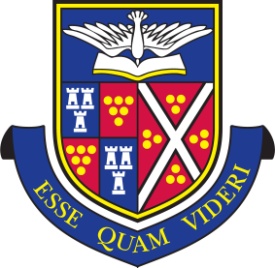 TRURO SCHOOLAcademic Scholarship Entry FormPlease complete this form and send it with copies of any relevant documents, to:  Jayne Grigg, Director of Admissions, Truro School, Trennick Lane, Truro  TR1 1TH  or email to:   jeg@truroschool.com   by:16+		Friday, 8 November 201911+ and 13+	Friday, 13 December 2019Please make sure you have also completed and returned a registration form for your childPupil’s Name .....................................................................................………………………………………11+   13+  16+  (Please tick as relevant)We would like to find out more about your academic ability, in addition to that which will be shown by your entrance examination or predicted GCSE results (to be completed by the student).Please let us know how you currently extend your academic studies outside school time, for example:membership of clubs and societies, subscriptions to magazines, museum or gallery visits, use of the internet.(Use the reverse of this form, if required).I understand and accept the expectations of scholars outlined in the scholarship information Parent’s Signature ........................................................................................ Date .........................